Автономная некоммерческая организация профессионального образования «Институт дополнительного образования и профессионального обучения»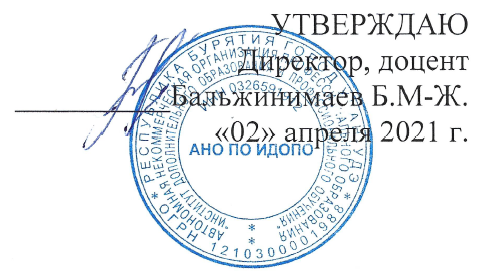 Комплект контрольно-оценочных средств по учебной дисциплине ОГСЭ.01 ОСНОВЫ ФИЛОСОФИИСпециальность 38.02.04 Коммерция (по отраслям) Уровень подготовки: базовыйКвалификация: Менеджер по продажамУлан-Удэ, 2021Комплект контрольно-оценочных средств по учебной дисциплине ОГСЭ.01 Основы философии разработан в соответствии с требованиями Федерального государственного образовательного стандарта среднего профессионального образования по специальности 38.02.04 Коммерция (по отраслям), утвержденного Министерством образования и науки РФ от 15.05.2014 г. приказ № 539, зарегистрированного Министерством юстиции РФ (рег. № 32855 от 25.06.2014 г.) и рабочей программы учебной дисциплины ОГСЭ.01 Основы философииОрганизация-разработчик: АНО ПО ИДОПОРазработчик: Нимбуев Гэсэр Чингисович, преподавательСОДЕРЖАНИЕПаспорт комплекта контрольно-оценочных средствРезультаты освоения учебной дисциплины, подлежащие проверкеОценка освоения учебной дисциплиныКонтрольно-оценочные	материалы	для	аттестации	по	учебной дисциплинеПаспорт комплекта контрольно-оценочных средствКонтрольно-оценочные средства (КОС) предназначены для контроля и оценки образовательных достижений обучающихся, освоивших программу учебной дисциплины «Основы философии».КОС включают контрольные материалы для проведения текущего контроля и промежуточной аттестации в форме дифференцированного зачета.КОС разработаны на основании положений:основной профессиональной образовательной программы по специальностям СПО 38.02.04 Коммерция (по отраслям)программы учебной дисциплины «Основы философии».Результаты освоения дисциплины, подлежащие проверкеКомплект контрольно-оценочных средств предназначен для контроля и оценки образовательных достижений обучающихся, освоивших программу учебной дисциплины «Основы философии».КОС включают контрольные материалы для проведения текущего контроля и промежуточной аттестации в форме дифференцированного зачета.В результате освоения учебной дисциплины «Основы философии» обучающийся должен обладать предусмотренными ФГОС по специальности СПО 38.02.04 «Коммерция (по отраслям)» следующими умениями, знаниями и общими компетенциями:Оценка освоения учебной дисциплиныКонтрольно-оценочные материалы для аттестации по учебной дисциплине4.1. Самостоятельная работаСамостоятельная работа 1. Философия и мировоззрениеСамостоятельная работа 2. Предмет, структура и функции философииСамостоятельная работа 3. Основной вопрос философииСамостоятельная работа 4. Зарождение философии. Философия Древнего ВостокаСамостоятельная работа 5. Античная философияСамостоятельная работа 6. Философия Средневековья и ВозрожденияСамостоятельная работа 7.  Философия Нового времениСамостоятельная работа 8.  Немецкая классическая философияСамостоятельная работа 9.  Развитие философии в РоссииСамостоятельная работа 10.  Современная западная философияСамостоятельная работа 11.  Картина  мираСамостоятельная работа 12.  Методы философииСамостоятельная работа 13.  Философская онтологияСамостоятельная работа 14.  Категория материи в философииСамостоятельная работа 15.  Философия природыСамостоятельная работа 16.  Философия познанияСамостоятельная работа 17.  Наука и научное познаниеСамостоятельная работа.  Понятие и категории этикиСамостоятельная работа.  Условия формирования личностиСамостоятельная работа.  Свобода и ответственность личностиСамостоятельная работа.  Философия и смысл жизниСамостоятельная работа.  Природа ценностей и их роль в философииСамостоятельная работа 23.  Социальная философияСамостоятельная работа 24.  Философия как отрасль духовной культуры4.2. Вопросы промежуточной аттестацииПредмет философии – это связи типа:{~«Человек-природа»~«Природа-общество»= «Мир-человек»}Раздел философии, учение о бытии:{=Онтология~Логика~Антропология}Гносеология изучает:{~Природу=Познание~Ценности}Система взглядов на объективный мир и место в нем человека:{~Философия~Наука= Мировоззрение}Наиболее сложным уровнем мировоззрения является:{~Мироощущение~Мировосприятие= Миропонимание}Исторически первая форма мировоззрения:{~Религия= Мифология~Философия}Основной вопрос философии – это вопрос:{=об отношении сознания к материи~об отношении человека и природы~об отношении сознания и мышления}Какой стороны не существует в основном вопросе философии:{~Что первично?=Откуда появился человек?~Познаваем ли мир?}Философское направление, признающее материю первичной:{~дуализм=материализм~идеализм}Философия Древнего Востока включает идеи, развивающиеся:{=В Индии и в Китае~В Китае и Греции~В Греции и Риме}Индийский мыслитель, основатель мировой религии:{~Конфуций~Лао Цзы=Будда}В китайской философии – путь, предуготовленный свыше:{=Дао~Йога~Жэнь}Классический этап Античной философии характеризуется деятельностью:{~Гераклита, Пифагора, Демокрита=Сократа, Платона, Аристотеля~Плотина, Эпикура, Лукреция Кара}Платон является создателем:{=Теории идей~Формальной логики~Теории об атомах и пустоте}Науку о законах мышления, формальную логику, создал:{=Аристотель~Пифагор~Анаксимандр}Способ философского мышления, зарождающийся в эпоху Возрождения:{=Антропоцентризм~Теоцентризм~Космоцентризм}Учение о сотворении Богом мира из ничего называют:{=Креационизм~Теоцентризм~Монотеизм}Представитель натурфилософского течения в философии   {~Возрождения:~Ж. Кальвин=Д. Бруно~Л. да Винчи}Источником знания, по мнению эмпиризма является:{=Опыт~Наука~Разум}Родоначальник рационализма:{~Ф. Бэкон=Р. Декарт~Т. Гоббс}Учение о монадах (монадологию) разработал:{~Б. Спиноза~Дж. Локк=Г. Лейбниц}Теория «общественного договора» и «принцип разделения властей» были детально проработаны философами:{~Эмпиризма=Просвещения~Рационализма}Немецкий философ, разработавший три закона диалектики:{~И. Кант= Г. Гегель~Л. Фейербах}Философия И. Фихте посвящена познанию:{=Собственного «Я»~Закономерностям развития природы~Условиям становления общества}Новую «философию природы» в немецкой классической философии разрабатывает:{~И.Кант~Л. Фейербах= В.Шеллинг}Одним из источников развития отечественной философии является:{=Православие~Буддизм~Католицизм}Склонность русской философии к решению вопроса «Что есть бытие» характеризует ее, как:{~Гносеологическую философию=Онтологическую философию~Аксиологическую философию}Общая установка в мышлении современной западной философии:{~Агностицизм=Плюрализм~Субъективизм}Для первого этапа развития современной западной философии характерно:{=Противостояние «сциентизм-антисциентизм»~Размежевание научного и философского знания~Акцент на целостность и свободу человека}Основателем современной феноменологии является:{~Э.Фромм=Э. Гуссерль~Ф. Ницше}Картина мира – это:{=Совокупность представлений об устройстве окружающей человека ~действительности~Взгляд человека на мир и место в нем самого себя~Отражение отдельных свойств и явлений действительности}Картина мира:{~Формируется в сознании отдельного человека~Формируется в общественном сознании=Оба предыдущих ответа верны}Способ поиска истины путем сопоставления двух или более противоположных теорий:{~Эклектика~Догматизм=Диалектика}Противоположный диалектике метод философии:{~Софистика=Метафизика~Герменевтика}Средневековой теологической философии присущ метод:{~Рационалистический=Догматический~Эмпирический}Онтология – это{~Раздел философии, исследующий сущность процесса познания=Раздел философии, исследующий все то, что существует (бытие)~Раздел философии, учение о ценностях}Основные вопросы онтологии связаны:{=С происхождением окружающего мира,  формированием главных ~закономерностей его становления и развития~С выяснением структуры человеческого познания~С определением границ использования техники и технологии}Центральной категорией онтологии является:{~Природа~Человек=Бытие}Нация является элементом структурного уровня материи:{~Не живая природа~Живая природа=Социум (общество)}В современном естествознании материя подразделяется на два вида (уберите лишнее){~Вещество=Микромир~Физическое поле}Атрибут материи, выражающий ее протяженность{~Движение~Время=Пространство}Сфера распространения жизни на Земле:{=Биосфера~Этносфера~Техносфера}Отечественный мыслитель, выработавший концепцию ноосферы:{~В.С. Соловьев=В.И. Вернадский~Н.А. Бердяев}Наука о взаимодействии живых организмов с окружающей средой:{=Экология~Биология~География}То, на что направлена познавательная деятельность субъекта:{~Итог познания~Процесс познания=Объект познания}Формы чувственного познания:{=Ощущение, восприятие, представление~Понятие, суждение, умозаключение~Опыт, память, мышление}На абстрактном мышлении и  языковом общении основано:{~Чувственное познание=Рациональное познание~Оба предыдущих ответа верны}Метод – это:{=Система принципов, приемов, правил, требований, которыми необходимо руководствоваться в процессе научного познания~Учение о структуре, логической организации, методах и средствах деятельности~Внутренняя организация и регулирование процесса познания или ~практического преобразования какого-то объекта}Индукция, дедукция, моделирование являются разновидностью методов:{~Универсальных~Специальных=Общенаучных}Прикладной философией, частью политики этику считал:{~Будда=Аристотель~Сократ}«Поступай так, чтобы максима твоей воли могла стать принципом всеобщего законодательства» - категорический императив, сформулировал:{=И.Кант ~С. Кьекегор~Н. Макиавелли}Первым и основным условием правильного развития личности признают:{~Неблагоприятные экономические условия=Природу организма (биологические условия)~Окружающую природную среду (среду обитания)}К социальным условиям формирования личности относят:{=Воспитание, образование~Физиология, анатомия, ~Оба предыдущих ответа верны}Возрастной период становления личности человека:{~Детство=Юность~Зрелость}Свобода – это:{=Возможность личности мыслить и поступать в соответствии со своими представлениями и желаниями~Исторически конкретный вид взаимоотношений между личностью, коллективом, с точки зрения сознательного осуществления предъявляемых к ним взаимных требований~Любое действие, создающее в мире определенные следствия}Ядром свободы является:{~Ответственность~Необходимость= Выбор}Обратной стороной свободы является:{=Ответственность~Причинность~Выбор}Смысл жизни для человека – это:{~Мотив, определяющий поведение человека=Осознаваемая ценность человеческого существования~Социальная установка, норма}Осознание смысла жизни:{=Носит исторический характер (заложено в истории)~Определено биологической сущностью человека (заложено в природе)~Не зависит от условий жизни человека}Ценность – это{=Значимость чего-либо для человека~Потребность человека~Необходимость существования человека}Общественные установки и ценности являются:{=Ценностями сознания~Предметными ценностями~Личностными ценностями}Отношения личности к социальным ценностям, выступающие в качестве регуляторов ее поведения – это:{~Субъективно-личностные ценности=Ценностные ориентации~Идеалы ценностей}Форма существования бытия, обладающая внутренней структурой, целостностью, законами, направленностью развития:{~Социальная среда~Социальная сфера=Общество}Возможность перехода человека в обществе из одной социальной группы в другую:{~Социальная стратификация=Социальная мобильность~Социализация}Сфера исследовательской деятельности, направленная на производство нового знания:{~Искусство~Право=Наука}Признаком философии, как особой сферы духовной культуры является:{=Объективность и субъективность~Художественные образы~Система норм и правил поведения}4.2. Критерии оцениванияОсновой для определения уровня знаний, умений, навыков являются критерии оценивания – полнота и правильность: правильный, точный ответ; правильный, но неполный или неточный ответ; неправильный ответ; нет ответа.При выставлении отметок необходимо учитывать классификации ошибок и их качество: грубые ошибки; однотипные ошибки; негрубые ошибки; недочеты.Успешность освоения обучающимися тем дисциплины определяется качеством освоения знаний, умений и практических навыков, оценка выставляется по пятибалльной системе: «5» – отлично, «4» – хорошо, «3» – удовлетворительно, «2» – неудовлетворительно.Критерии оценивания самостоятельной работы: уровень освоения студентом учебного материала; полнота и глубина общеучебных представлений, знаний и умений по изучаемой теме, к которой относится данная самостоятельная работа; сформированность общекультурных, общепрофессиональных и профессиональных компетенций (умение применять теоретические знания на практике.).выполнен тематический конспект, правильно решены задачи и выполнены упражнения, даны точные ответы на тестовые задания (если имеются) – «зачтено».не выполнен тематический конспект, не правильно решены задачи и выполнены упражнения, даны не точные ответы на тестовые задания (если имеются) – «не зачтено».Критерий оценивания тестирования в системе «Moodle»У 1.Ориентироваться в наиболее общих философских проблемах бытия,познания,	ценностей,	свободы	и	смысла	жизни	как	основе формирования культуры гражданина и будущего специалиста.З 1.Основные категории и понятия философии.З 2.Роль философии в жизни человека и общества.З 3.Основы философского учения о бытии.З 4.Сущность процесса познания.З 5.Основы научной, философской и религиозной картин мира.З 6.Об условиях формирования личности, свободе и ответственности засохранение жизни, культуры, окружающей среды.З 7.О социальных и этических проблемах, связанных с развитием ииспользованием достижений науки, техники и технологий.ОК 1.Понимать сущность и социальную значимость своей будущейпрофессии, проявлять к ней устойчивый интерес.ОК 2.Организовывать	собственную	деятельность,	выбирать	типовые методы и способы выполнения профессиональных задач, оцениватьих эффективность и качество.ОК 3.Принимать решения в стандартных и нестандартных ситуациях инести за них ответственность.ОК 4.Осуществлять поиск и использование информации, необходимой для	эффективного	выполнения	профессиональных	задач,профессионального и личностного развития.ОК 10.Исполнять воинскую обязанность, в том числе с применениемполученных профессиональных знаний (для юношей).Результаты обучения (освоенные умения, усвоенные знания)Формы и методы контроля и оценки результатов обученияЗнают:должен знать:основные категории и понятия философии;роль философии в жизни человека и общества;основы философского учения о бытии;сущность процесса познания; основы научной, философской и религиозной картин мира;об условиях формирования личности, свободе и ответственности за сохранение жизни, культуры, окружающей среды;о социальных и этических проблемах, связанных с развитием и использованием достижений науки, техники итехнологий.ТестированиеУмеют:В результате освоения  учебной дисциплины обучающийся должен уметь:ориентироваться в наиболее общих философских проблемах бытия, познания, ценностей, свободы и смысла жизни как основе формирования культуры гражданина и будущего специалиста.ТестированиеРезультаты (освоенныеобщие компетенции)Формы и методы контроля иоценкиОК 1. Понимать сущность и социальную значимость своей будущей профессии, проявлять к ней устойчивый интересВыполнение заданий самостоятельной работы: прохождение тестированияОК 2. Организовыватьсобственную деятельность, выбирать типовые методы и способы выполнения профессиональных задач, оценивать их эффективность и качествоВыполнение заданий самостоятельной работы: прохождение тестированияОК 3. Принимать решения в стандартных и нестандартных ситуациях и нести за них ответственностьВыполнение заданий самостоятельной работы: прохождение тестированияОК 4. Осуществлять поиск и использование информации, необходимой для эффективного выполнения профессиональных задач, профессионального	 и личностного развития.Выполнение заданий самостоятельной работы: прохождение тестированияОК 10. Логически верно, аргументировано и ясно излагать устную и письменную речь.Выполнение заданий самостоятельной работы: прохождение тестированияКоличество балловОтметка по 5-ти балльной шкале23 - 25 баллов520 – 22 баллов413 – 19 балла312 баллов и менее2